Patient Details:Registered GP Details:

PLEASE CONFIRM YOU HAVE MANAGED THE PATIENT IN PRIMARY CARE FOR 3 MONTHS USING THE EMBEDDED MASTALGIA PATHWAY BEFORE REFERRING TO THE BREAST PAIN CLINIC BY TICKING THIS BOX  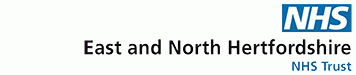 Breast Pain Referral FormPlease refer via the e-Referral ServiceReferring GP<Sender Name><Sender Name>Date of GP decision to refer<Today's date><Today's date>Patient Name<Patient Name><Patient Name><Patient Name>Address<Patient Address><Patient Address><Patient Address>DOB<Date of Birth>NHS No.<NHS number>Home Tel. No.<Patient Contact Details>Gender<Gender>Mobile Tel. No.<Patient Contact Details>Ethnicity<Ethnicity>Preferred Tel. No.<Patient Contact Details>Email Address<Patient Contact Details>Main Spoken Language<Main spoken language>Interpreter needed? <Diagnoses>Yes      No   Transport needed?     Yes              No        Yes              No        Yes              No   Communication requirements:Hard of hearing:       Visually Impaired:     Learning/Mental Difficulties: Hearing: <Diagnoses> Vision: <Diagnoses>Learning Disability: <Diagnoses>Hard of hearing:       Visually Impaired:     Learning/Mental Difficulties: Hearing: <Diagnoses> Vision: <Diagnoses>Learning Disability: <Diagnoses>Hard of hearing:       Visually Impaired:     Learning/Mental Difficulties: Hearing: <Diagnoses> Vision: <Diagnoses>Learning Disability: <Diagnoses>Practice Name<GP Details><GP Details><GP Details>Registered GP<GP Name>Usual GPRegistered GP Address<GP Details><GP Details><GP Details>Tel No.<GP Details>Fax No.GP Bypass NumberEmail<Organisation Details>Practice Code<GP Details>Please tick to confirm you have advised the patient that this clinic appointment will not involve any diagnostic tests.Number of times you have seen the patient for Breast Pain Length of time you have seen the patient for Breast Pain (months) Exclusion criteria:Abnormal examinationPrevious history of breast cancerBreast implantsMale Patients Women under 16 years Exclusion criteria:Abnormal examinationPrevious history of breast cancerBreast implantsMale Patients Women under 16 years Presenting symptoms<Event Details>ExaminationDate of last mammogram Cancer Family HistorySignificant medical history                    Yes       No  If Yes please state<Problems><Summary>Medications 	                      Yes       No  If Yes please stateAcutes: <Medication>Repeats: <Repeat templates>Allergies<Allergies & Sensitivities>